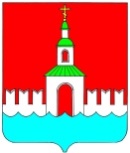  АДМИНИСТРАЦИЯ ЮРЬЕВЕЦКОГОМУНИЦИПАЛЬНОГО РАЙОНАИВАНОВСКОЙ ОБЛАСТИПОСТАНОВЛЕНИЕ	от 23.12.2019 № 503	        г. Юрьевец                  О создании межведомственной комиссии  по подбору социально-ответственных семей для направления в Территориальное управление социальной защиты населения по Юрьевецкому району для заключения социального контракта	В целях реализации Положений Указа Президента РФ от 07.05.2018 года № 204 «О национальных целях и стратегических задачах развития Российской Федерации на период до 2024 года», направленных на снижение уровня бедности в Российской Федерации в два раза, Приказа Министерства труда и социальной защиты Российской Федерации от 29.11.2018 года № 748 «О реализации в субъектах Российской Федерации пилотных проектов, направленных на достижение до 2024 года национальных целей социально-экономического развития по повышению реальных доходов граждан, снижению уровня бедности в два раза» и целях обеспечения поддержки малоимущих семей при оказании государственной социальной помощи на основании социального контракта, администрация Юрьевецкого муниципального района,Постановляет: 1. Создать межведомственную комиссию по подбору социально-ответственных семей для направления в Территориальное управление социальной защиты населения по Юрьевецкому району для заключения социального контракта (приложение № 1). 2. Утвердить Положение о межведомственной комиссии по подбору социально-ответственных семей для направления в Территориальное управление социальной защиты населения по Юрьевецкому району для заключения социального контракта (приложение № 2). 3. Контроль за исполнением настоящего постановления оставляю за собой.Глава Юрьевецкого муниципального района 						Ю.И. Тимошенко Приложение №1							к постановлению администрации							Юрьевецкого муниципального района 							от 23.12.2019 №503Состав межведомственной комиссии по подбору социально-ответственных семей для направления в Территориальное управление социальной защиты населения по Юрьевецкому району для заключения социального контрактаПредседатель комиссии:				- первый заместитель администрации Юрьевецкого 				  муниципального районаЗаместитель председателя комиссии:Смыслова Т.Л. -	руководитель филиала ОГКУ «Центра по обеспечению деятельности ТОСЗН» (по согласованию);Секретарь комиссии:Золина Л.В. -	главный специалист управления муниципальной службы, кадровой работы, архивного дела и правового обеспечения;Члены комиссии:Афанасьев Н.И. -	начальник управления образования администрации 	Юрьевецкого муниципального района;Баранова С.А. -	директор ОГКУ «Юрьевецкий ЦЗН» (по согласованию);Боричев К.С.  -	глава Соболевского сельского поселения (по согласованию);Вудрицкая Е.С. -	глава Михайловского сельского поселения (по согласованию);Гарнова Г.И. -	глава Елнатского сельского поселения (по согласованию);Гурьянова О.Н. -	начальник отдела развития инфраструктуры, экономики и муниципального контроля;Доринова Л.С.-	заместитель главного врача ОБУЗ «Кинешемская	ЦРБ» Юрьевецкий филиал (по согласованию);Плисов В.К. -	председатель КУМИЗО и с/х;Смыслова Е.В. -	заместитель главы администрации Юрьевецкого муниципального района, начальник финансового отдела. Приложение №2							к постановлению администрации							Юрьевецкого муниципального							района 							от 23.12.2019 №503Положение о межведомственной комиссии по подбору социально-ответственных семей для направления в Территориальное управление социальной защиты населения по Юрьевецкому району для заключения социального контракта1. Межведомственная комиссия по подбору социально-ответственных семей для направления в Территориальное управление социальной защиты населения по Юрьевецкому району для  заключения социального контракта (далее – комиссия) создается при администрации Юрьевецкого муниципального района для эффективного решения вопросов по оказанию государственной социальной помощи малоимущим семьям, которые по не зависящим от них причинам имеют среднедушевой доход ниже величины прожиточного минимума, установленного в Ивановской области.2. В своей деятельности Комиссия руководствуется Конституцией Российской Федерации, иными нормативно-правовыми актами Российской Федерации, законами Ивановской области и иными нормативно-правовыми актами Ивановской области и настоящим Положением.3. Основной целью Комиссии является подбор социально- ответственных семей, проживающих на территории Юрьевецкого муниципального района для оказания государственной социальной помощи на основании социального контракта. 4. Непосредственное руководство деятельностью комиссии осуществляет председатель комиссии – первый заместитель главы администрации Юрьевецкого муниципального района. Ответственность за организацию подготовки заседания Комиссии и оформление протоколов заседаний возлагается на секретаря комиссии.5. Персональный состав Комиссии утверждается правовым актом администрации Юрьевецкого муниципального района.6. Заседания Комиссии проводятся по мере необходимости, но не реже одного раза в месяц. Заседание Комиссии считается правомочными, если на нем присутствуют не менее половины от общего числа ее членов. Решения принимаются большинством голосов от общего числа присутствующих ее членов и оформляются протоколом. Протокол заседания подписывается председателем Комиссии.7. Председатель Комиссии руководит ее деятельностью, проводит заседания Комиссии и председательствует на них, принимает решения, обеспечивающие деятельность Комиссии.8. Заместитель председателя Комиссии осуществляет функции председателя Комиссии в его отсутствие, выполняет поручения председателя Комиссии.9. Подбор кандидатов для заключения социального контракта основывается на следующих принципах:- добровольность участия;- обязательность исполнения условий социального контракта;- индивидуальный подход при определении условий социального контракта;- целевой характер оказания государственной социальной помощи.10. Подготовка и проведение заседания Комиссии.10.1. На заседание Комиссии приглашаются семьи, доход которых ниже величины прожиточного минимума в Ивановской области, утвержденного Указом Губернатора Ивановской области на соответствующий период. Указанные семьи подают заявление в Комиссию, в котором указывают конкретные мероприятия, которые, по их мнению, помогут повысить уровень и качество жизни семей, а также повысить их реальные доходы.10.2. Комиссия рассматривает заявления, определяет направления для заключения социального контракта.10.3. Комиссия по результатам рассмотрения заявлений принимает одно из следующих решений: - направить семью в Территориальное управление социальной защиты населения по Юрьевецкому  району для заключения социального контракта по направлениям: а) оказание помощи по поиску работы и трудоустройства в  рамках социального контракта;б) оказание помощи по прохождению профессионального обучения и дополнительного профессионального образования, а также в прохождении стажировки в рамках социального контракта;в) оказание помощи по осуществлению индивидуальной предпринимательской деятельности в рамках социального контракта;г) осуществление иных мероприятий, направленных на преодоление трудной жизненной ситуации;- отказать в направлении семьи в Территориальное управление социальной защиты населения по Юрьевецкому району для заключения социального контракта с обоснованием причин.11. Информация о семьях, по которым Комиссия вынесла решение о направлении в Территориальное управление социальной защиты населения по Юрьевецкому району для заключения социального контракта в течение трех рабочих дней передается в Территориальное управление социальной защиты населения по Юрьевецкому району для организации работы.12. Территориальное управление социальной защиты населения по Юрьевецкому району в течение трех рабочих дней после заключения социального контракта с семьей передает данную информацию в Комиссию.